МУНИЦИПАЛЬНЫЙ СОВЕТ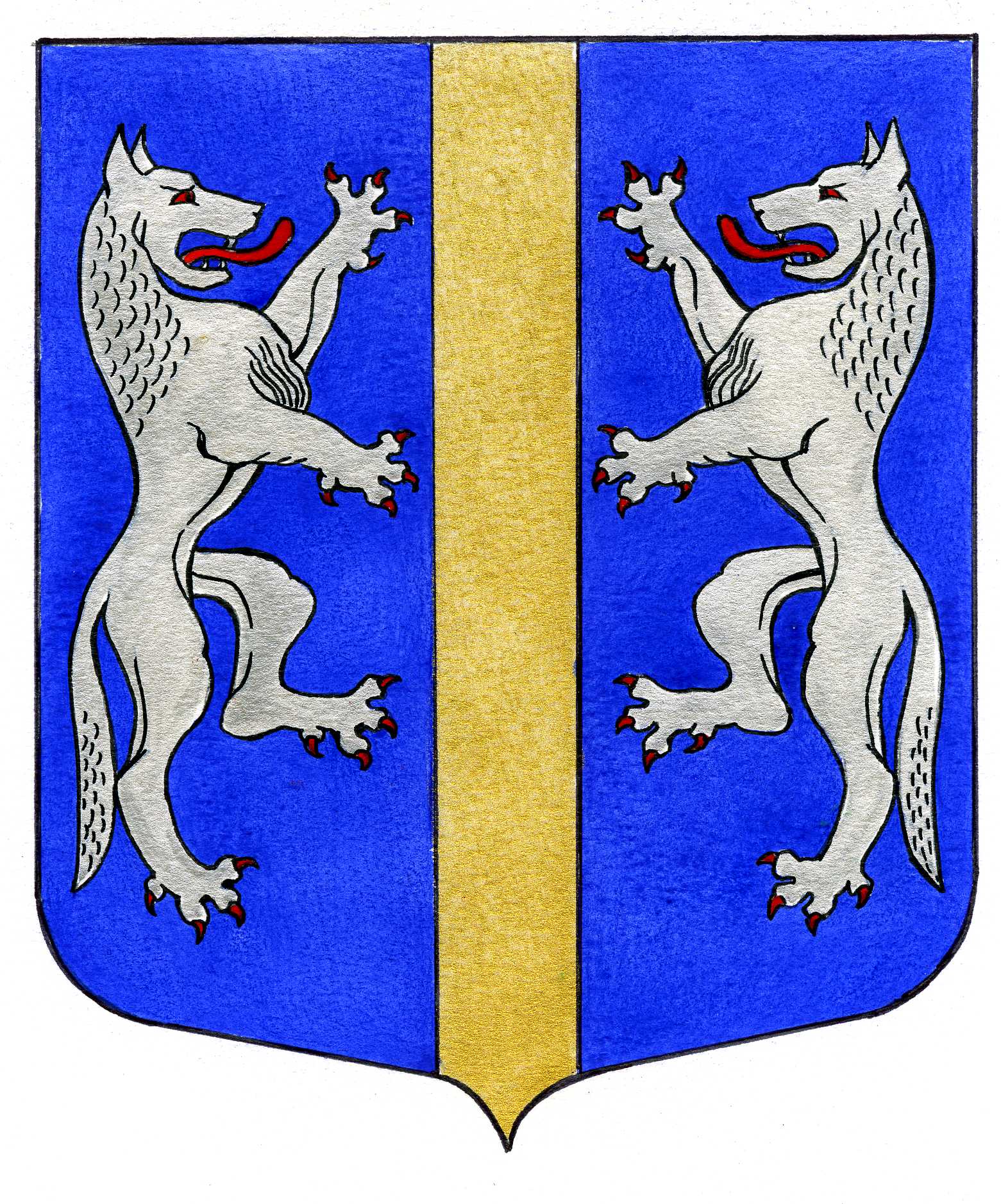 ВНУТРИГОРОДСКОГО МУНИЦИПАЛЬНОГО ОБРАЗОВАНИЯСАНКТ-ПЕТЕРБУРГАМУНИЦИПАЛЬНЫЙ ОКРУГ ВОЛКОВСКОЕ_____________________________________________________________________________________РЕШЕНИЕ№ 5Об утверждении отчета об исполнении                                 местного бюджета МО МО Волковское за 2011 год                                                                       Заслушав и обсудив отчет Главы Местной Администрации МО МО Волковское об исполнении местного бюджета за 2011 год, в соответствии с подпунктом 2 пункта 4 ст.26 Закона Санкт-Петербурга от 23.09.2009 № 420-79 «Об организации местного самоуправления в Санкт-Петербурге», ст. 31, 45 Устава МО МО Волковское,  Положения о бюджетном процессе во внутригородском муниципальном образовании Санкт-Петербурга муниципальный округ Волковское утвержденного решением Муниципальным Советом от 07.10.2010 .№ 31, Муниципальный Совет       РЕШИЛ:Утвердить отчет об исполнении местного бюджета Внутригородского муниципального образования Санкт-Петербурга муниципальный округ Волковское за 2011 год (Приложение 1 и 2)Вынести отчет об исполнении бюджета Внутригородского муниципального образования Санкт-Петербурга муниципальный округ Волковское за 2011 год на публичные слушания.Назначить публичные слушания отчета об исполнении местного бюджета  Внутригородского муниципального образования Санкт-Петербурга муниципальный округ Волковское за 2011 год на 15 часов 00 мин. 6 марта 2012 года по адресу: ул. Стрельбищенская, д.22, каб.5 (актовый зал Муниципального Совета).Опубликовать настоящее решение в муниципальной газете «Вестник муниципального округа № 71»Решение вступает в силу на следующий день после его официального опубликования. Контроль за исполнение настоящего решения возложить на Главу Местной Администрации МО МО Волковское Мигаса А.М.Глава  Муниципального образования -	председатель Муниципального Совета                                                                                     Р.А. Яхин